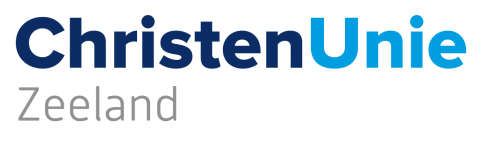 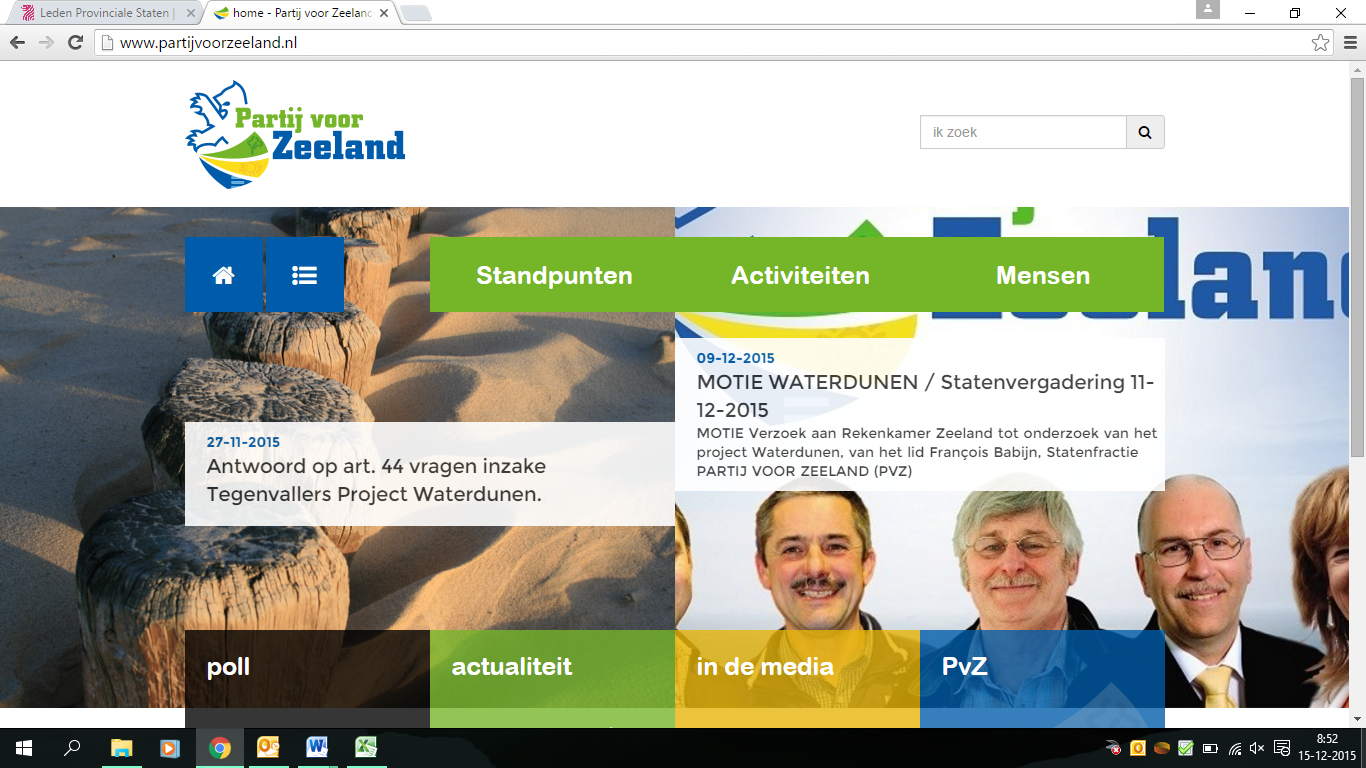 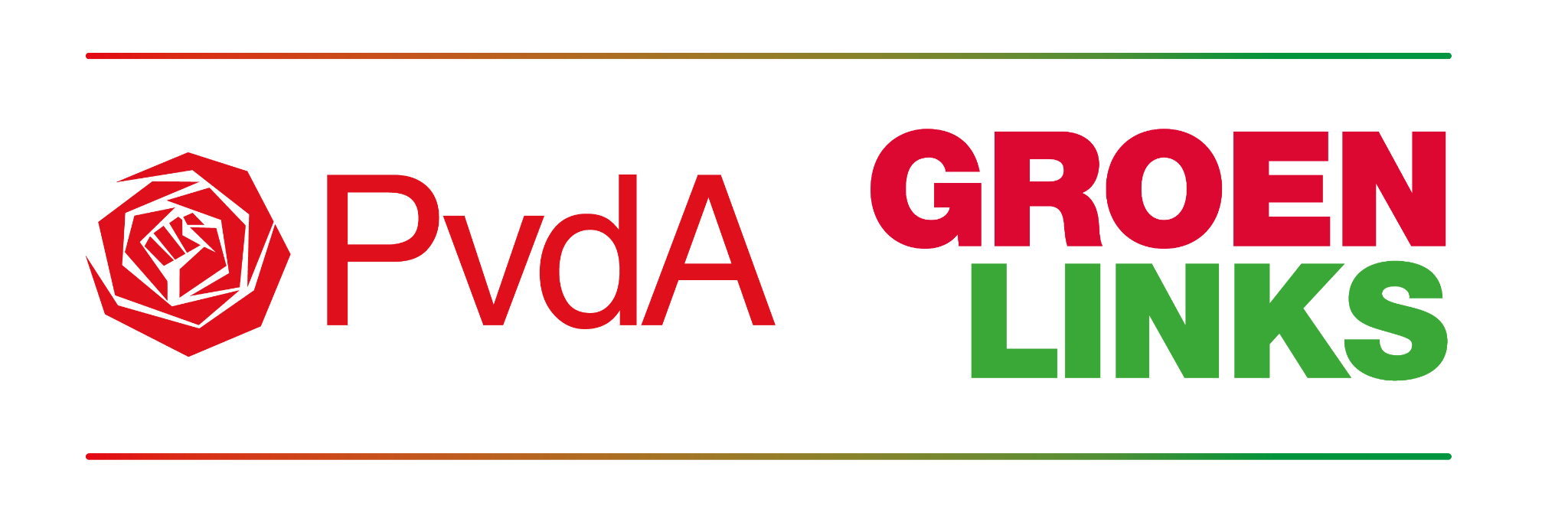 Statenvragen Openbaar Vervoer Goes, 5 juni 2023Vragen ingevolge artikel 44 reglement van orde aan het college van Gedeputeerde Staten                                     Francois Babijn van Partij voor Zeeland (PvZ),  Ralph van Hertum van PvdA-GroenLinks en Lizo Koppejan van ChristenUnie  -----------------------------------------------------------------------------------------------------------Toelichting:Op vrijdag 26 mei 2023 heeft een discussie plaatsgevonden in de commissie economie over het definitieve plan van eisen voor de Zeeuwse openbaar vervoersconcessie. Deze concessie draait om een aantal belangrijke punten, zoals die door onder andere de fracties van de Partij voor Zeeland en de PvdA-GroenLinks zijn benoemd. De recente brief van het provinciebestuur aan het Rijk roept bij ons aanvullende vragen op, die deels aansluiten op de eerdere discussie en deels een stap verder gaan. Op dinsdag 30 mei 2023 heeft GS een brief verstuurd aan het ministerie van Infrastructuur en Waterstaat. In deze brief vraagt GS het Rijk om hulp op twee hoofdvlakken: financiën en wetgeving. Wij vragen ons af of deze brief wel op tijd is. En hoe ziet de toekomst van het openbaar vervoer er uit bij een negatieve landelijke reactie? De PZC en Omroep Zeeland schrijven dat verandering in de wetgeving noodzakelijk is om de Zeeuwse ov-plannen te realiseren. Onze Statenfracties maken zich zorgen over de mogelijke gevolgen van het ontbreken van de wettelijke en financiële basis voor de ov-plannen.De Provinciale Staten van Zeeland hebben de afgelopen jaren veelvuldig gesproken over het openbaar vervoer. In de Regionale Mobiliteitsstrategie (RMS) zijn  de uitgangspunten voor het toekomstig ov opgeschreven en hier staan we ook achter. Onze zorgen zitten in het realiseren van deze RMS. Met voor elk Zeeuws dorp goed, bereikbaar, toegankelijk, betaalbaar en duurzaam openbaar vervoer. Aan Gedeputeerde Staten (GS) hebben we de volgende vragen:In de communicatie naar de buitenwereld heeft GS aangegeven dat de RMS uitvoerbaar en realistisch is. Bij veel Provinciale Statenleden was het besef niet aanwezig dat er landelijke wet-en regelgeving moet worden gewijzigd voor een haalbaar en betaalbaar Zeeuws ov. Hoe kijkt GS terug op het informatieproces richting Provinciale Staten? Is GS met ons van mening dat duidelijker naar voren had moeten komen dat wettelijke aanpassingen noodzakelijk zijn voor ons beoogde ov-systeem? Graag een toelichting. Deelt GS onze mening dat we te maken hebben met een open-eindconstructie, die vooralsnog voor onrust en onzekerheid leidt bij Zeeuwse ov-reizigers? Graag een toelichting.GS heeft nu schriftelijk een verzoek gedaan aan het ministerie van Infrastructuur en Waterschap. A. Welk proces en tijdpad doorloopt het Rijk om de brief te behandelen? B. Zijn casussen bekend waar het Rijk inderdaad wetgeving heeft veranderd op basis van het verzoek van één provincie? C. Hoe realistisch is het dat het Rijk daadwerkelijk de wet gaat veranderen voor het Zeeuwse openbaar vervoer? D. Wanneer verwacht de provincie uiterlijk uitsluitsel wat het Rijk gaat doen?E. Wat is de uiterste datum dat de wetgeving moet zijn veranderd, zodat het Zeeuwse RMS volgens plan van start kan gaan?F. Als deze uiterste datum overschreden wordt, wat gaat GS dan doen? Is uitstel dan een optie?Graag een toelichting op bovenstaande vragen.4.	 Het college doet ook een financieel verzoek aan Den Haag om Zeeland proeftuin te laten zijn en daar financiële middelen voor vrij te maken. A. Hoe realistisch is het dat het Rijk daadwerkelijk Zeeland proeftuin gaat maken en aanvullende financiële middelen daarvoor ter beschikking zal stellen? B. Wanneer verwacht de provincie uiterlijk uitsluitsel wat het Rijk gaat doen met de financiële middelen?C. Op hoeveel financiële middelen zet de provincie Zeeland in?E. Wat is de uiterste datum dat de financiën binnen moeten zijn, zodat het Zeeuwse RMS volgens plan van start kan gaan?F. Als deze uiterste datum overschreden wordt, wat gaat GS dan doen? Is uitstel dan een optie?Graag een toelichting op bovenstaande vragen.5.	In de commissievergadering economie is ook gesproken over communicatie en beeldvorming. De beeldvorming met het artikel op Omroep Zeeland en het bericht in de PZC is “dat het Zeeuwse ov-plan op losse schroeven staat”.  Hoe kijkt GS terug naar de communicatie rondom deze brief en de boodschap die in de Zeeuwse media naar voren komt? Graag een toelichting.We hopen dat deze Statenvragen voor de volgende commissie economie kunnen worden beantwoord. 